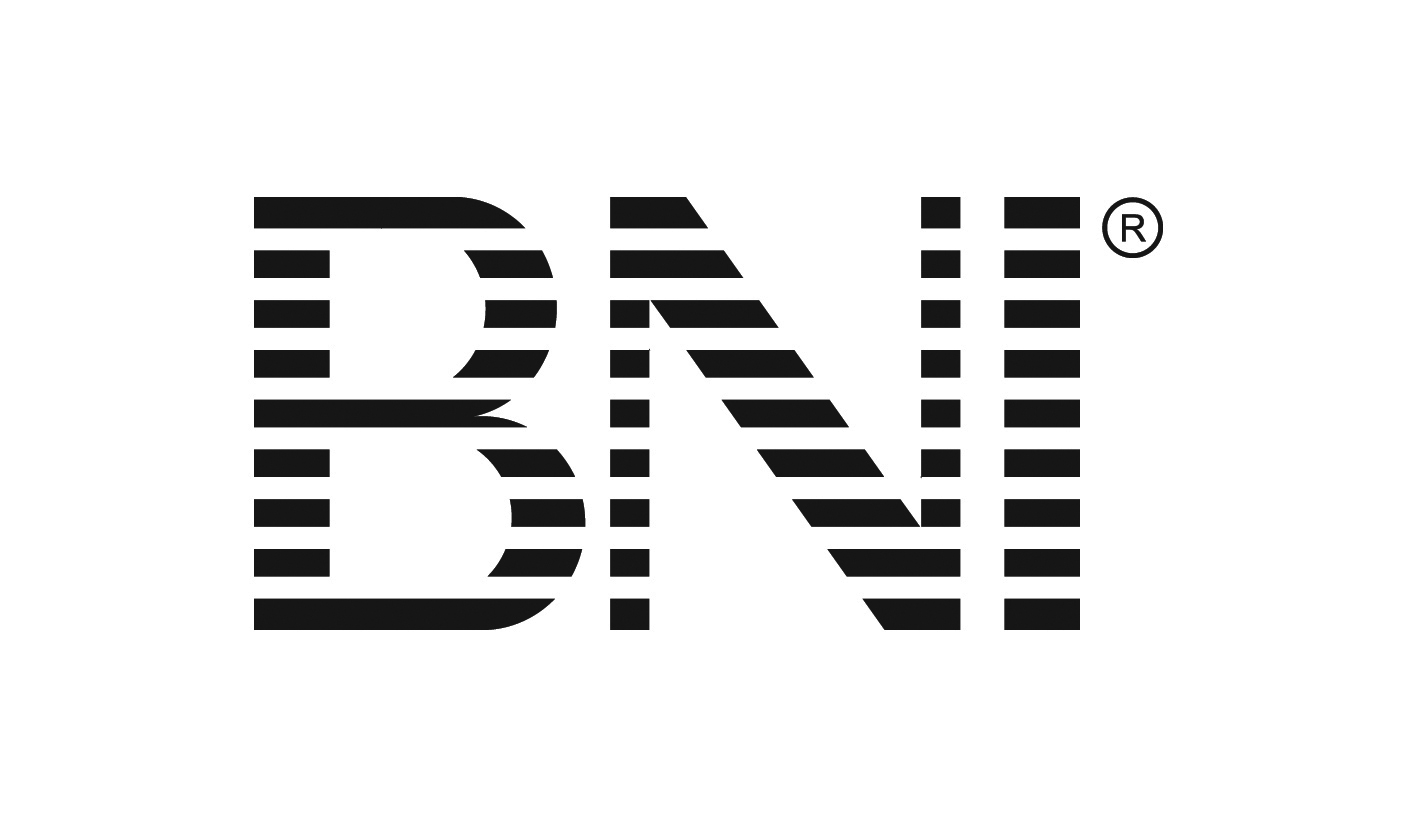 Contact Sphere / Power Team Chart(related businesses that have a symbiotic relationship)While some of these professions may seem very similar, they are distinct professional classifications.  Remember, the closer related the professions, the easier it is to create referrals for one another.How does this relate to inviting?  Ivan Misner says that in order to gain 1 new member you may have to invite 10 people to a meeting. For every 10 people invited 2-3 will show and 1 will join. Look at the professions below to see who you are missing in your contact sphere and start inviting!.These are not exhaustive lists. There are many professions not listed.Some professions are in more than one Contact Sphere list.Write in your chapter members’ names next to their professions.   Within your contact sphere, decide your priority for obtaining the various professions in your chapter.  Which professions are most important to fill in your chapter and contact sphere?Specifically decide who you want to invite to visit your chapter. It is best to have more than one name or candidate for each category.Of course, there can only be one person per professional classification in your chapter.  The Membership Committee of your chapter has final authority relating to classification conflicts. Automotive ServicesMember & CandidatesEmail and phonePriorityAuto Glass RepairBusiness ServicesFurniture – OfficeHuman Resource ConsultantMailing & Packing ServicesPlants – Installation, Maint. Security SystemTravel AgentTrophies & EngravingComputers & TechnologyMember & CandidatesEmail and phonePriorityVideo ProductionEvent ServicesAlterations / Tailor / SeamstressBridal WearDJEvent Planner/Wedding PlannerFloristFormal WearGift BasketsHair StylistJewelry – FashionJewelry – FineMarriage TherapistBaker (& Wedding Cake)Nails Rental Company (equipment)Member & CandidatesEmail and phonePriorityTravel AgentVideographerWine Sommelier / MakingPersonal ServicesMember & CandidatesEmail and phonePriorityFuneral Planning & ServicesAlterations / Tailor / SeamstressAntiques & Collectibles Art FramingCandlesChefDry CleanersDance Studio/LessonsFloristFuneral Planning & ServicesGift BasketsGreeting CardsHair StylistJewelry – Fashion, FineMartial ArtsPet GroomingPet Foods & SuppliesPet SittingPet TrainingPool Service Co/ConstructionScrapbooksTravel AgentWine Making, Sales & TastingHealth & WellnessMember & CandidatesEmail and phonePriorityAcupuncture & Chinese MedicineAir PurificationAlternative MedicineAssisted LivingHair StylistHomeopathHypnotherapistHospiceMassage TherapistOptometrist – DoctorOpticianOrthoticsPhysical TherapistPodiatristPsychotherapist – Licensed ReflexologyReiki HealingSkin Care – CosmeticsWater Purification / CoolersHome ServicesMember & CandidatesEmail and phonePriorityAppraiserArchitectCloset OrganizerCarpenterConcrete / Concrete paintingBuilder – ResidentialEnvironmental ConsultantFlooring Sales – carpet, woodGarage DoorsHome Theater SystemsJunk RemovalLawn cutter/Snow RemovalMason – Brick & Tile LayerPainter – CommercialPainter – ResidentialPest ControlProperty Management CompanySecurity SystemTitle CompanyWallpaper InstallationWindow CleaningWindow CoveringsPLACES TO LOOK FOR NAMES: